The Element of ColorColor is the element of art that is produced when light, striking an object, is reflected back to the eye.Students design their own color wheel..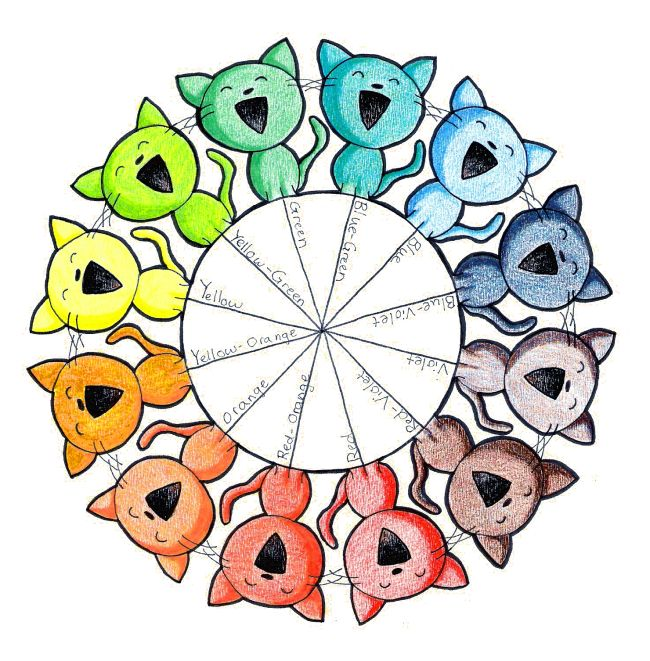 Shades-Adding black to a colorTints-adding white to a color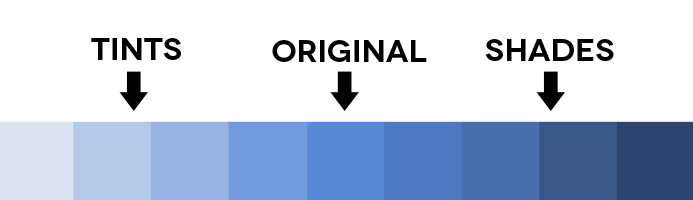 